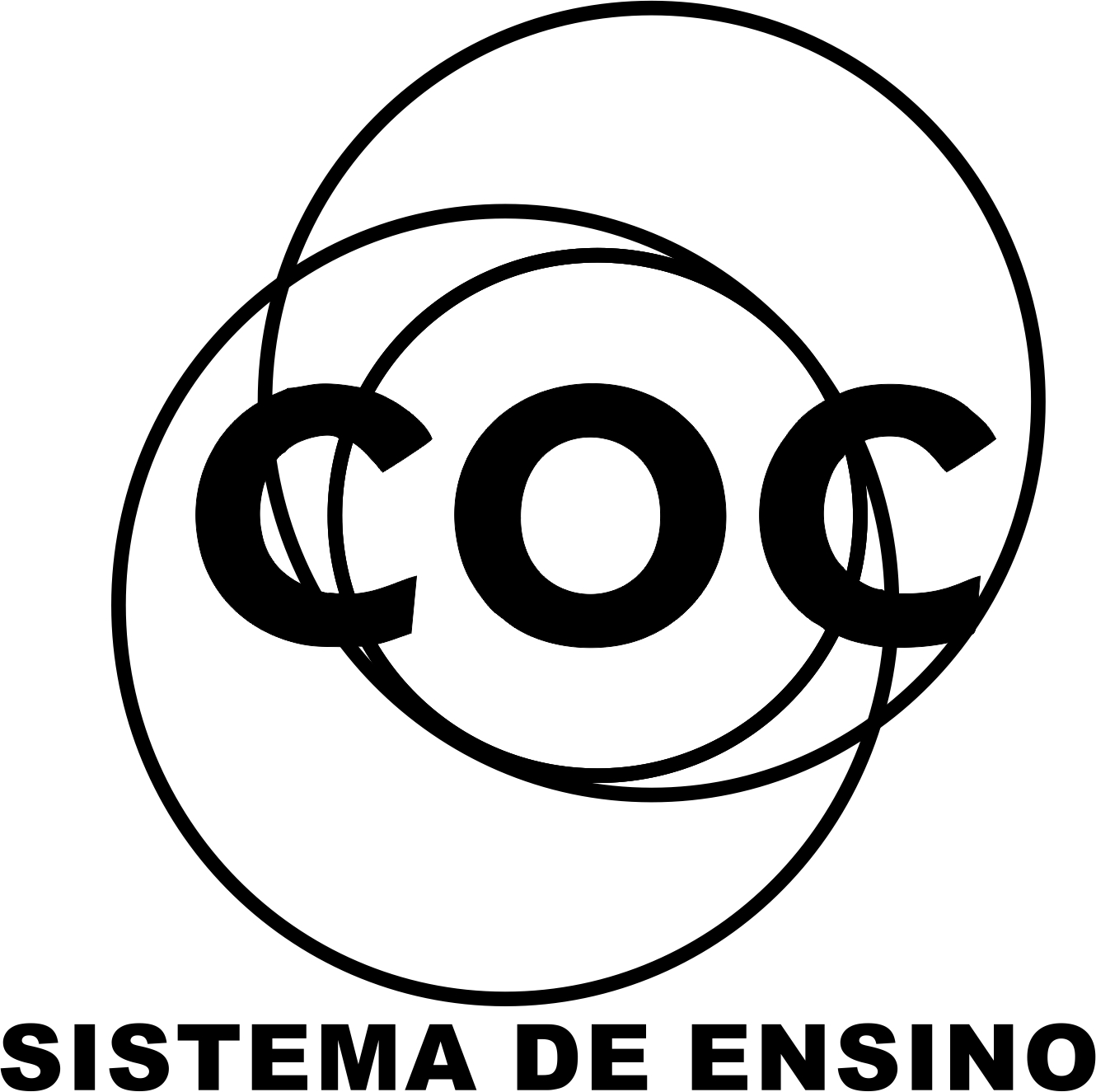 	1- A América Platina é uma subdivisão da América do Sul. Essa região é composta por três países que são banhados pelos rios que integram a Bacia Hidrográfica do Rio Prata. Essas três nações que formam a América Platina são:a) Peru, Chile e Bolíviab) Argentina, Paraguai e Uruguaic) Argentina, Brasil e Paraguaid) Colômbia, Equador e Venezuelae) Peru, Brasil e Paraguai2- O país da América Platina que possui a maior extensão territorial, além de ser o mais populoso, é:a) Argentinab) Brasilc) Uruguaid) Paraguaie) Colômbia3- Marque a alternativa com o país da América Platina que não tem saída para o mar:a) Argentinab) Brasilc) Uruguaid) Paraguaie) Colômbiad) Colômbia, Equador e Venezuelae) Peru, Brasil e Paraguai4-Leia:

I. A população de cerda de 3,4 milhões de habitantes do Uruguai, em 2010, encontra-se irregularmente distribuída no território. No norte, ocupado por grandes estâncias, é escassamente povoado.

II. A cidade de Montevidéu, capital do Uruguai, apresenta cerca de 44% da população total do país, que é predominantemente Urbana.

III. Em sua maior parte, a população uruguaia é formada por descendentes de franceses e portugueses, cerca de 90%.

Assinale a alternativa correta:

a) apenas a I está correta
b) a I e a II estão corretas
c) a I, a II e a III estão corretas
d) a II e a III estão corretas
e) nenhuma está correta5-Trata-se do país que já foi considerado como a “Suíça Sul Americana” por várias razões, como na educação, saúde e até mesmo na presença de bancos que não exigiam a origem do dinheiro lá depositado.  O texto acima está relacionado a)  Venezuela. b) Argentina. c)  Colômbia. d) Paraguai. e) Uruguai.6-A América Platina é uma subdivisão da América do Sul. Essa região é composta por três países que são banhados pelos rios que integram a Bacia Hidrográfica do Rio Prata. Que nações que formam a América Platina?_________________________________________________________________________________________________________________________________________________________________________________________________________________________________________________________________________________7-Os blocos econômicos têm por objetivo a redução e/ou eliminação das tarifas alfandegárias. Sua formação proporciona maior dinamismo nas relações comerciais entre os países integrantes. Nesse sentido, os países da América Platina, juntamente com o Brasil, integram um bloco econômico visando maior flexibilidade nas importações e exportações de produtos. Que bloco é esse?________________________________________________________________________________________________________________________________________________________________________________________________________________________________________________________________________________8-Que país da América Platina é considerado  como “ Suíça sul-americana”?_________________________________________________________________________________________________________________________________________________________________________________________________________________________________________________________________________________9-Entre 1864 e 1870, a chamada  Tríplice Aliança enfrentou o Paraguai em um conflito que ficou conhecido como Grande Guerra ou Guerra do Paraguai.Como se deu o início do conflito entre o Brasil e o Paraguai?_________________________________________________________________________________________________________________________________________________________________________________________________________________________________________________________________________________10-O território argentino pode ser dividido em cinco regiões naturais. Cite pelo menos três regiões.______________________________________________________________________________________________________________________________________________________________________________________11-“A Guerra chegara ao fim. As cidades, as vilas, as aldeias estavam despovoadas. Sobrevivera um quarto da população – cerca de duzentas mil pessoas – noventa por cento do sexo feminino. Dos vinte mil homens ainda com vida, setenta e cinco por cento eram velhos acima de sessenta anos ou garotos menores de dez anos. Os próprios aliados ficaram abismados com a enormidade da catástrofe, a maior sucedida num país americano” – Mânlio Gancogni e Ivan Boris.A que conflito externo envolvendo Brasil e Paraguai o texto se refere?_________________________________________________________________________________________________________________________________________________________________________________________________________________________________________________________________________________12-Em qual região natural argentina está concentrada cerca de 75% da população ?________________________________________________________________________________________________________________________________________________________________________________________________________________________________________________________________________________13-Aponte causas da origem de alguns países da América do Sul serem conhecidos como países da América Platina._________________________________________________________________________________________________________________________________________________________________________________________________________________________________________________________________________________14-Sobre a região Platina, registre: Quais são as principais atividades econômicas dos países da região?_________________________________________________________________________________________________________________________________________________________________________________________________________________________________________________________________________________15-Cite características da região natural dos pampas, presente na Argentina.______________________________________________________________________________________________________________________________________________________________________________________16-Entre os países Platinos qual não possui litoral (saída para o mar), quais são as consequências disto?_________________________________________________________________________________________________________________________________________________________________________________________________________________________________________________________________________________17-Entre os países da América Platina qual possui a maior extensão territorial, além de ser o mais populoso?________________________________________________________________________________________________________________________________________________________________________________________________________________________________________________________________________________18-“O advento do Mercosul ampliou bastante as relações comerciais e financeiras do Brasil com seus vizinhos do sul e sudoeste. Até os anos 1980, esses países sul-americanos não eram parceiros comerciais importantes, principalmente em relação a investimentos, porém, nos anos 1990, passou a figurar notadamente a Argentina entre os mais importantes para o comércio exterior brasileiro. Um crescente número de empresas do Brasil já abriu filiais na Argentina (e vice-versa), e muitas indústrias estrangeiras se instalaram em um desses países a fim de produzir para todo o mercado consumidor do Mercosul”.                                                                         VESENTINI, José William. Geografia: o mundo em transição. São Paulo: Editora Ática, 2012. p.333.Sobre os países que compõem o Mercosul e suas relações comerciais, assinale a alternativa incorreta:a) O Mercosul foi criado com o objetivo de ampliar o comércio entre os países-membros através da redução ou eliminação de tarifas alfandegárias.b) Atualmente, os membros associados ao Mercosul são: Chile, Bolívia, Equador, Peru e Colômbia.  c) Em 2004, o México ingressou no bloco como membro observador.d) O Mercosul, ainda hoje, não é considerado um bloco econômico constituído por uma União Aduaneira. 19-A Argentina, o Brasil, o Paraguai e o Uruguai formam o Mercosul (Mercado Comum do Sul), o organismo que estabelece as regras e os procedimentos para a integração econômica entre os quatro países. Sobre esse bloco econômico, é correto afirmar que:a) integra países com povoamento, dinâmica econômica e nível de renda muito diferentes.b) estabelece “fronteiras abertas” para o livre deslocamento de pessoas, produtos e capitais.c) permite a livre circulação dos bens industriais sem restrições e barreiras alfandegárias.d) restringe os fluxos migratórios devido às rivalidades históricas existentes dentro do bloco.Segunda chamada20-No ano de 2012, o presidente Fernando Lugo sofreu um processo de impeachment em seu país, dando lugar a Federico Franco, que assumiu o país interinamente até a realização de novas eleições, que ocorreram em abril de 2013. No entanto, muitos analistas políticos consideraram essa questão como um Golpe de Estado por não se embasar em fundamentações práticas consistentes e por não dar o direito de defesa ao presidente deposto. Considerando essas argumentações, o Mercosul decidiu pela exclusão provisória do país do bloco, entendendo a atitude antidemocrática tomada em seu contexto político.O país a que o texto se refere é:a) Argentinab) Paraguaic) Uruguaid) Venezuelae) Equador21- (UNIFOR – com adaptações)Observe o gráfico: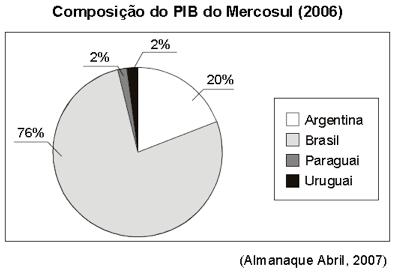 A leitura do gráfico permite concluir que:a) a economia dos membros do Mercosul é muito heterogênea.b) o ingresso da Bolívia no Mercosul não deve alterar as relações internas no bloco.c) dos atuais integrantes do Mercosul, o Brasil é que pode ser considerado industrializado.d) apesar das diferenças econômicas entre os membros, o Mercosul é um dos blocos mais atuantes do mundo.e) o aumento da participação do Mercosul na OMC (Organização Mundial do Comércio) deve alterar a atual disparidade interna no bloco.22- O Acordo Norte-Americano de Livre Comércio (Nafta) é um bloco econômico formado por três países da América do Norte, são eles:a) Estados Unidos, Chile e Brasil.b) Canadá, Cuba e México.c) Argentina, Canadá e Estados Unidos.d) México, Canadá e Estados Unidos.e) Estados Unidos, Canadá e Brasil23- No documento de criação do NAFTA, constam os seguintes objetivos, exceto:a) Estabelecer regras comerciais claras e igualmente vantajosas para os países.b) Estabelecer uma zona de livre circulação de pessoas, mercadorias e capitais entre os países-membros.c) Ajudar a desenvolver e expandir o comércio mundial e converter-se em um dinamizador da ampla cooperação internacional.d) Reduzir as barreiras ao comércio entre os países-membros.24- Em 1 de Janeiro de 1994, o Acordo de Livre Comércio da América do Norte (NAFTA) entrou em vigor. O NAFTA criou uma das maiores zonas de comércio livre do mundo, que agora liga 450 milhões de pessoas que produzem 17 trilhões de dólares em bens e serviços. O comércio entre os países do NAFTA vem crescendo desde que o acordo entrou em vigor.O NAFTA tornou-se um dos mais importantes blocos econômicos do mundo, apesar de fazer parte dele apenasa) EUA, Canadá, Venezuela e Brasil.b) EUA, Canadá e Inglaterra.c) EUA, Canadá, Brasil e Argentina.d) EUA, Canadá e México.e) EUA, Canadá, México e Brasil.25-A respeito da situação atual do México no NAFTA, é incorreto afirmar que:a) A dependência econômica do México em relação aos Estados Unidos só tem se ampliado. Mais de 80% das exportações mexicanas destinam-se ao vizinho Estados Unidos e quase 70% do que o país importa também vem dos EUA.b) O fortalecimento da indústria nacional mexicana e sua alta competitividade têm como efeito o desinteresse de empresas de outros continentes, como o asiático e europeu, em instalar empresas em território mexicano.c) A migração de empresas estadunidenses para o México tem causado muitas críticas, pois, em razão dessa transferência, milhares de postos de trabalho têm se fechado nos Estados Unidos.d) Diversas empresas estadunidenses têm se instalado no México desde a criação do NAFTA, o que contribui para a desnacionalização da economia mexicana.e) Muitas empresas estadunidenses têm instalado fábricas no México motivadas, especialmente, pela mão de obra mexicana, farta e barata, além da legislação trabalhista flexível.26-No documento de criação do NAFTA, constam os seguintes objetivos, exceto:a) Estabelecer regras comerciais claras e igualmente vantajosas para os países.b) Estabelecer uma zona de livre circulação de pessoas, mercadorias e capitais entre os países-membros.c) Ajudar a desenvolver e expandir o comércio mundial e converter-se em um dinamizador da ampla cooperação internacional.d) Reduzir as barreiras ao comércio entre os países-membros27-Com a criação do Mercosul, as parcerias econômicas brasileiras passaram por transformações. Assinale a alternativa que expressa corretamente tais transformações.a) Ampliação da parceria com os países sul-americanos, notadamente a Argentina, em detrimento da antiga proximidade econômica com os Estados Unidos.b) Diminuição das importações para os países da América Latina e ampliação das exportações para eles.c) Redução brusca das dívidas externas dos países-membros do Mercosul, em função da nova política brasileira de concessão de empréstimos a juros baixos.d) Início da industrialização do Brasil a partir da integração com os países-membros do Mercosul graças ao recebimento de novos tipos de matérias-primas28-Leia o texto a seguir e responda a questão abaixo.A primeira ideia que nos vem no aniversário do MERCOSUL, celebrado ontem, é a imagem de dois patinhos na lagoa, número que anima as pedras cantadas nas quermesses paroquiais. Brasil e Argentina, a partir de 1985, passam a nadar na mesma lagoa, após tantos anos a olharem-se ao longe, com certo temor pelo desconhecido, até perceberem que, afinal, do outro lado da margem não havia patos selvagens e ariscos, prontos a atacar, mas apenas um pato solitário em busca de um parceiro. Os dois patinhos, pelas proezas que começaram a fazer juntos, agitaram tanto as águas da lagoa que surgiram outras aves. No dia 26 de março de 1991, com a assinatura do Tratado de Assunção, Paraguai e Uruguai são admitidos no bando.[...] Recentemente, um pato migrou da região andina para a lagoa mercosulina, aproximando-se do bando. Os quatro patinhos ficaram apreensivos, não por ser aquele propriamente um patinho feio, mas um patinho revolucionário. Porém, com a convivência mais próxima, os patinhos até lhe acharam graça e permitiram o seu ingresso no bando, com exceção de um deles, que o rejeitava insistentemente.Mas quis o destino que esse patinho relutante cometesse um ato que desagradou aos demais, sendo afastado do grupo temporariamente, até cumprir as regras estabelecidas pelos outros. Esse patinho, agora triste e inconformado com a punição, considerada injusta por uns e acertada por outros, avista ao longe os seus companheiros a conviver alegremente com o recém-chegado pato camarada [...].ACCIOLY, Elizabeth. 22 anos de Mercosul. Gazeta do Povo, 27/03/2013. O “patinho relutante” e o “patinho revolucionário” destacados no texto são, respectivamente,a) Uruguai e Colômbiab) Brasil e Chilec) Paraguai e Venezuelad) Argentina e Colômbiae) Bahia e Venezuela29-O Mercosul e outros blocos econômico-comerciais, como o Pacto Andino, o Mercado Comum Centro-Americano, o CARICOM (Comunidade do Caribe) e a ALCA (Área de Livre Comércio das Américas), constituem tentativas de integração de alguns países latino-americanos para promover os seus interesses diante do comércio internacional.Considerando as relações entre o Mercosul e outros blocos econômicos, é correto afirmar:a) A atual parceria entre o Mercosul e a União Europeia representa um significativo freio geopolítico ao poderio hegemônico dos Estados Unidos da América.b) A aproximação entre o Mercosul e a União Europeia não é relevante para os EUA, visto que, em 1990, houve um aumento de trocas comerciais entre esse país e o MERCOSUL.c) Os subsídios agrícolas, fornecidos pela União Europeia aos seus agricultores, aumentam a possibilidade de competitividade dos produtores rurais do Mercosul.d) O Produto Nacional Bruto (PNB) do Mercosul, entre 1999 e 2001, sofreu considerável redução, devido à desvalorização das moedas do Brasil e da Argentina, apesar do alto crescimento econômico desses países.e) As economias latino-americanas são pouco diversificadas, dificultando, assim, um incremento das relações comerciais entre o Mercosul, os EUA e a União Europeia.